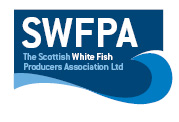 Creel PositionsCreel Position Info Off Portknockie Moray Firth57 46,15N	2 55,64W57 46,94N	2 48,00W57 46,00N	2 48,1W57 44,95N	2 54,5WDate7th May 2020Vessel Name & Reg NoCamann II BF160Skipper NameCharlie HillSkipper Email AddressCharliedhill@hotmail.comSkipper Mobile No07493 167544